Методическая разработкаМАРАФОН ПО АЛГОРИТМИКЕ «Юные программисты»Разработала:                                                                                       	Скоробогатова Е.В.-воспитатель2019 год, п Пурпе-1Цель: популяризация научно-технического творчества среди дошкольников и педагогов, выявление и реализация интеллектуально-творческого потенциала детей в области программирования.Задачи:Вызывать у детей радость от решения познавательных задач.Закрепить умение работать с алгоритмами и применять их для работы с программируемыми игрушками: понимать и пользоваться понятиями «пиктограмма», «алгоритм», «программа»; читать и самостоятельно составлять программу, используя при этом разные пиктограммы; находить ошибки в неправильно созданных программах и исправлять их. Стимулировать интерес детей и педагогов к сфере инноваций и высоких технологий.Воспитывать   навыки сотрудничества и коммуникации: умения договариваться друг с другом, налаживать диалогическое общение в совместной игре.Учить концентрировать внимание, память, логическое мышление при решении познавательных задач.Формировать у детей собственное представление о своих возможностях, учиться рисковать, выигрывать, переживать успех.Создавать радостное праздничное настроение.Предварительная работа:Разработка положения «Марафона по алгоритмике».Подготовка раздаточных материалов - заданий для каждой команды. Украшение залаИзготовление наградной атрибутики Методические рекомендации:         Познавательно-игровая программа «Марафон по алгоритмике» разработана для дошкольников старшего дошкольного возраста (5-6 лет, 6–7 лет). Проводится в рамках инновационной деятельности, реализуемой в МБДОУ «ЦРР-Д/С «Белоснежка» по теме: «Алгоритмика-перспективный шаг в дошкольном образовании» (с сентября 2018 года).       Марафон представляет собой состязание команд, предполагающее постоянное внутригрупповое общение. Оптимальный состав детей в команде 4 -5 человек. К началу проведения марафона - каждая команда готовит свою эмблему, название и девиз. Открытие мероприятия начинается в музыкальном зале ДОУ, откуда команды начинают свой путь по станциям марафона.  Алгоритм прохождения станций каждой командой указан в Маршрутном листе.  Всего предполагается 5 станций.  На каждой остановке команде предлагается решать как индивидуальные, так и коллективные задания.  Успешность команды определяется отметкой (печатью) в Маршрутном листе.Первая отметка характеризует самостоятельность выполнения проблемной ситуации, вторая отметка – оценивается взаимодействие участников команды. Выбор и подготовка заданий подобрана с учетом возрастных возможностей детей, которые требуют творческого подхода в решении поставленных задач, а также интеллектуальные способности.Участники конкурса: Дошкольники 5-6 и 6-7 лет. Подведение итогов: Победителем марафона считается команда, набравшая наибольшее количество зеленых меток. Команда победитель награждается Почетной грамотой «Почетные программисты», остальные команды получают дипломы участников. Жюри вправе наградить команды специальными призами, например, «За волю к победе», «Самая дружная команда» и пр. Организаторы конкурса: педагоги, участники инновационной деятельности.Место проведения: МБДОУ "ЦРР-ДС "Белоснежка" Время проведения: 10.00–11.00ч.ХОД МЕРОПРИЯТИЯЗвучит музыка, дети входят в зал, рассаживаются по командам.Ведущий: Здравствуйте, дорогие друзья! Сегодня мы собрались в этом празднично украшенном зале для проведения нелегкого, но интересного мероприятия - «Марафон по Алгоритмике». Марафон в нашем детском саду проводится первый раз, но мы надеемся, что он станет доброй традицией. Ведь наш детский сад посещают ребята, отличающиеся своей смекалкой, эрудицией и овладевшие основами знаний программирования. И поэтому - готовые пройти достойно все испытания.Сегодня наш марафон пройдет в форме квест – игры. Квест – игра - это игра-путешествие, в которой много головоломок и задач, требующих приложения умственных усилий. Игра для тех, кто умеет творчески мыслить, быть внимательным и активным! Не смотря на то, что вас ждут нелегкие, но интересные испытания – думаю у вас все получится!Звучит музыка появляется Знайка с шариками.Знайка: Ух, наконец - то пришел, я обошел весь земной шар.      А куда я вообще – то попал, не подскажете?Дети:     В детский сад на квест - игруЗнайка: Значит, я пришел правильно!      Мы, жители Цветочного городка, узнали, что дети детского сада освоили навыки ПРОГРАММИРОВАНИЯ! И могут запрограммировать настоящего робота! Верно? (да). Но ведь это очень сложно! В нашем городке с этим может справиться только Винтик и Шпунктик, и то, у них постоянно, что то ломается.  Сегодня я пришел на марафон, проверить, действительно ли сможете решить ряд проблем. И выбрать лучших программистов! Ведь нам, жителям цветочного городка, понадобится ваша помощь!
Ведущий: Знайка, а наши ребята уже готовы! В нашем марафоне участвуют 4 команды. Давайте их поприветствуем. (Называется команда – команда встаёт, приветствует участников, произносят свой девиз и название)Ведущий: Спасибо командам за отличный старт. Ведущий: Каждой команде предстоит решить пять проблемных ситуаций, которые вас ожидают на станциях. Последовательность прохождения станций указана в Маршрутном листе.- 1 станция «Линейный алгоритм»  (кабинет «библиотека»);
- 2 станция «Путь домой» (кабинет педагога – психолога);- 3 станция «Раскодируй картинку» (кабинет учителя – логопеда);- 4 станция «Пчёлки – помощницы» (кабинет «Лего – центр»);- 5 станция «Экран» (группа «Сказка»).На слайде демонстрируются названия станций и фото кабинета.Ведущий: На каждой станции вас будут ждать наши помощники, которые сделают отметку в ваших Маршрутных листах в виде печатей (жетонов) разного цвета. Оцениваться будет выполнения задания и сплоченность вашей команды. (знакомство с системой оценок).Ведущий: После прохождения всех станций вы возвращаетесь в музыкальный зал. Здесь произойдёт подсчет набранных командой очков.-Условия игры - понятны? Каждую команду будет сопровождать ассистент (представить).Прошу капитанов получить маршрутный лист (Знайка вручает Маршрутные листы).Ведущий: Внимание командам! Наша квест – игра объявляется открытой! Будьте внимательны и не забывайте, что вы работаете в командах! Только самые внимательные и дружные из вас смогут победить в нашем конкурсе!1 станция – «Линейный алгоритм» - (индивидуальная и коллективная работа)Цель: развитие логического мышления, связной речи. Умение связно выражать свои мысли, составлять сложные предложения, определять причину и следствие в предложенной ситуации. Понимание простых причинно - следственных отношений. 1 часть задания: выложить последовательность (индивидуально).Оборудование: Серия картинок с изображением простых бытовых сюжетов, изображенных в последовательности (4-5 действий).  Задание: Команда должна понять, что является причиной, а что – следствием изображенного на картинках. Выложить правильную последовательность событий.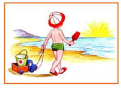 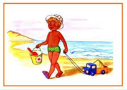 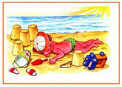 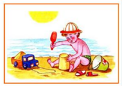 Например:2 часть: разложить, кто идёт на право, а кто идёт на лево.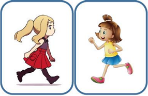 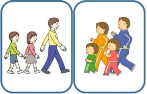 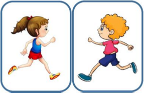 Например: 2 станция – «Путь домой» - (коллективная работа). Составление алгоритма маршрута движения исполнителя. Цель: развитие логического мышления и пространственного воображения.
Оборудование: таблица – программа, готовые алгоритмы движений ( 2 неверных, 1 верный маршрут).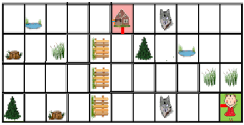 Например: (Красная шапочка должна дойти к домику бабушке). Задание: команде необходимо выбрать правильный алгоритм маршрута движения исполнителя согласно полученных индивидуальных схем.3 станция – «Раскодируй картинку» - (коллективная работа). Цель: развитие логического мышления, умений расшифровывать (декодировать) информацию по знаково - символическим обозначениям.Пример карточки с кодом (заданием).                       Пример выполненного задания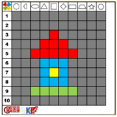 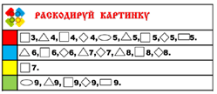 Задание: команде необходимо на игровом поле выложить из цветных квадратиков картинку, согласно расположению, зашифрованному в карточке с кодом.4 станция – «Пчёлки – помощницы» - (коллективная работа).Цель: создание условий для развития познавательной активности и пространственного мышления детей дошкольного возраста в процессе   деятельности детей с использование мини-роботов «Bee-Bot».Оборудование: тематические коврики: «Цифры», «Животные», «Цвета и формы», мини – роботы «Bee - bot» - пчёлка.Задание: Составить путь движения пчелки. (если детей в команде от 6 чел-команде предлагается выполнить 2 задания по подгруппам)Задание №1. Один смелый теленок, рассказал пчелке, что ее мед съел зверь, который находится во втором ряду, второй слева. Помогите пчелке добраться до него, начав свой путь от теленка. (Ответ: медвежонок).Задание №2. Пчелка захотела построить себе новый дом и решила, что дом ее будет красный с синим окном и зеленой крышей, выберите эти фигуры на поле и начните свой путь с клетки СТАРТ.СТАРТ                                                                                    (Правильный ответ) 5 станция – «Экран» - (коллективная работа)Оборудование: УМК «Волшебная поляна». Интерактивная игра «Галактика цифр».Игровая задача: осуществить полет ракеты на желаемую планету в Галактике. Полет ракеты программируется при помощи стрелок (пиктограмм) на пульте управления ракетой, расположенного на мониторе интерактивной панели. Ракета может двигаться только   по свободной траектории, обходя ряд препятствий: солнце, метеорит, черная дыра, спутник.  После прохождения станций, команда возвращается в музыкальный зал. Проводятся физ. Разминки и муз пауза. Часть 2. Ведущий:  Ну что, я вижу, вы все вместе!
Внимание! Внимание! Настало время подвести итоги!Знайка: 	Наш марафон пришел к финалу.
Мы потрудились все на славу.
Пора итоги подводить
Не грех команду наградить.Ведущий: Команды, вы готовы озвучить свои результаты? 
(Выходят капитаны и демонстрируют маршрутный лист).Знайка:      Итак, команда …… заработала  больше всех зеленых меток, а это значит- стала Победителем в нашем Марафоне.                     -Предлагаю поделиться впечатлениями. Какие задания показались вам сложными? Почему? Какие не вызвали затруднений? Вы узнали для себя что-нибудь полезное? Где вам это пригодится?Ведущий: Поприветствуем команду ........... участницу. Команда награждается почетным званием «Юные программисты» и  вручается - ………….. (Вручаются награды другим участникам). Знайка.  –Ребята, но и другие команды очень старались. Они также достойны награды: вручаются грамоты по номинациямВедущий: Итак, наша игра подошла к концу.          Мы сегодня с вами не скучали,          А с удовольствием играли.          И пусть была остра борьба.          Сильней соревнования.         Успех решила не судьба,          А только наши знания.Приложение 1. Фотоматериал 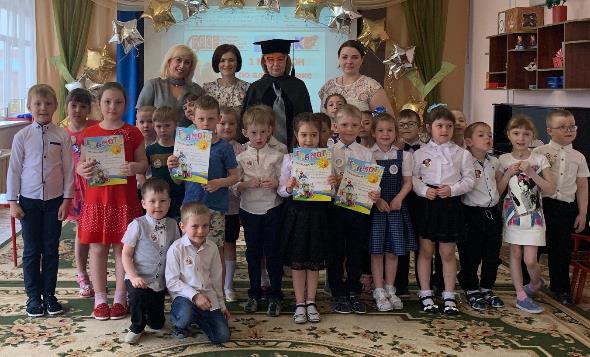 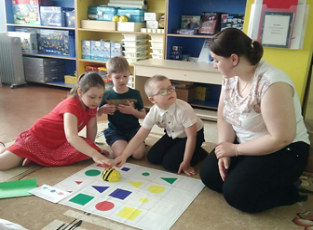 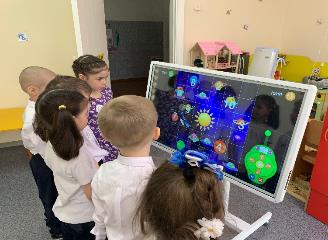 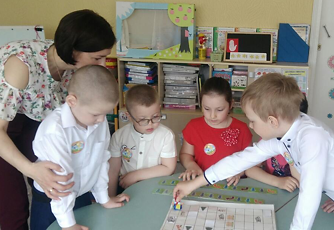 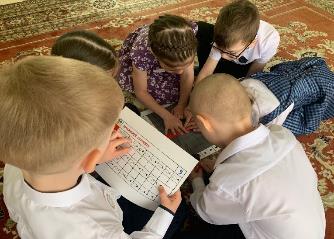 Приложение 2.                                                           МАРШРУТНЫЙ ЛИСТ Состав команды ______________________________

Сопровождающие ___________________________                                    2 станция                                                       3 станция                      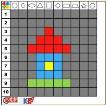 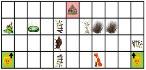         1 станция                                                                                                         4 станция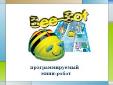 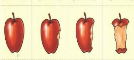                  Путь команды                  Музыкальный зал                                           5 станция 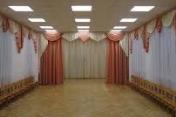 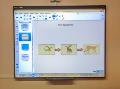 самостоятельность выполнения проблемной ситуациивзаимодействие участников командыЗеленый цвет –справились правильно самостоятельно.Синий цвет–допустили неточностиКрасный цвет–справились с помощью педагогаЗеленый цвет- работали дружно, договаривались.Синий цвет – не ссорились, но работу выполнял один участник команды.Красный цвет- навыки сотрудничества не проявили.Критериистанция«Линейный     алгоритм»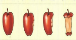 станция   «Путь домой»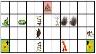 Станция «Раскодируй картинку»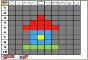 станция «Пчёлки – помощницы»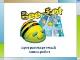 5 станция «Экран» 
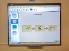 КритерииБиблиотека - 3 этажКабинет «педагога –психологакабинет«учителя – логопеда»кабинет 
«Лего – центр»группа «Сказка»Правильность выполнения заданийПравильность выполнения заданийПравильность выполнения заданийПравильность выполнения заданийПравильность выполнения заданийПравильность выполнения заданийЗеленая -
если справились правильно, самостоятельно.Синий -
 допустили неточностиКрасный -
справились с помощью педагога.Сплоченность и взаимодействие в командеСплоченность и взаимодействие в командеСплоченность и взаимодействие в командеСплоченность и взаимодействие в командеСплоченность и взаимодействие в командеСплоченность и взаимодействие в командеЗеленая –работали дружно, договаривались.Синяя –не ссорились, но работу выполнял один участник команды.Красная –навыки сотрудничества не проявили.